Eligibility and Enrollment (E&E)Veterans Health Administration (VHA) Enrollment System (VES) 6.3.1.01006Release Notes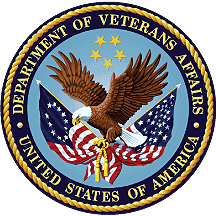 December 2022Department of Veterans Affairs (VA)Office of Information and Technology (OIT)Table of Contents1	Introduction	12	Purpose	23	Audience	24	This Release	24.1	Defects and Fixes	24.2	Known Issues	25	Product Documentation	2List of TablesTable 1: Defects and Fixes in VES 6.3.1.01006	2IntroductionThe mission of the VA OIT Development, Security, and Operations is to provide benefits to Veterans and their families. In order to meet this overarching goal, OIT is charged with providing high quality, effective and efficient IT services and Operations and Maintenance (O&M) to persons and organizations that provide point-of-care services to our Veterans.The VA’s goals for its Veterans and families include:Make it easier for Veterans and their families to receive the right benefits and meeting their expectations for quality, timeliness and responsiveness.Improve the quality and accessibility of health care, benefits and memorial services while optimizing value.Provide world-class health care delivery, by partnering with each Veteran to create a personalized, proactive strategy to optimize health and well-being, while providing state of the art disease management.Ensure awareness and understanding of the personalized, proactive and patient-driven health care model through education and monitoring.Provide convenient access to information regarding VA health benefits, medical records, health information, expert advice and ongoing support needed to make informed health decisions and successfully implement the Veteran’s personal health plans.Receive timely, high quality, personalized, safe, effective and equitable health care, not dependent upon geography, gender, age, culture, race, or sexual orientation.Strengthen collaborations with communities and organizations, such as the Department of Defense (DoD), Department of Health and Human Services (DHHS), academic affiliates and other service organizations.To assist in meeting these goals, the Eligibility and Enrollment (E&E) program will provide enterprise wide enhancements and sustainment for the following systems/applications:The VHA Enrollment System (VES) is the authoritative system for VA enrollment and Community Care static eligibility determinations.Income Verification Match (IVM)/Enrollment Database (EDB) assists in determining priority grouping for health care eligibility.Veterans Information Systems and Technology Architecture (VistA) Registration, Eligibility & Enrollment (REE) shares information with other VistA applications and enables registration and preliminary eligibility determinations and enrollment at VA Medical Centers (VAMC). VES makes the final eligibility determinations.The Veteran’s On-Line Application (VOA), now referred to as Health Care Application (HCA), enables Veterans to self-enroll in VA health care and is another entry point for records to be added to VES. E&E defines VHA Profiles (VHAP) for which a client (Veteran, Service Member, or beneficiary) is eligible and ties them to the authority for care.PurposeThe purpose of this Release Notes document is to announce the release of the VES 6.3.1.01006. This release, developed in Java technology, contains E&E development and upgrade efforts. This release includes enhancements and defect fixes to support Enrollment System Modernization (ESM), VES/IVC SI and VES Sustainment.AudienceThis document targets users and administrators of VES 6.3.1.01006 and applies to the changes made between this release and any previous release for this software.This ReleaseVES will be upgraded from Version 6.3.0.15001 to Version 6.3.1.01006 and hosted by Amazon Web Services. VES 6.3.1.01006 will be deployed on Monday, December 19, 2022.The following sections provide a summary of the defects and fixes to the existing software.Defects and FixesTable 1 lists the defects and fixes and corresponding Jira issue numbers included in VES 6.3.1.01006.Table 1: Defects and Fixes in VES 6.3.1.01006Known IssuesNo known or open issues were identified in this release.Product DocumentationThe following documents apply to this release:VES 6.3.1.01006 Release Notes are uploaded to the VA Software Document Library.Additional reference documentation related to this release is stored in GitHub.Jira Issue #SummaryVES-26636Defect: VES is saving line breaks within the address lines.Fix: Updated system to replace line breaks with a space before saving address changes from VA Profile.